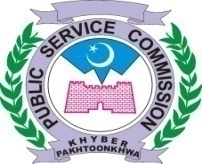 INTERVIEW PROGRAMME FOR THE MONTH OF JULY, 2021PANEL – IPANEL – IIPANEL – IIIContinue…….PANEL – IVBY ORDER OF THE CHAIRMAN PSCNo. PSC / DR / int / 07/ JULY-2021							Dated:02.06.2021							                              	       Copy to the:-	NOTE:	No change in this schedule will be made without approval of the Hon’ble Chairman PSC.Concerned Assistants and Superintendents will issue interview call letters to all eligible candidates 15 days before the interview as per our Regulation No. 27(a). Moreover, cases of lowering target if necessary strictly be finalized before commencement of interviews. Excuse in both cases will not be accepted in lapse.Full number of candidates as ordered in interview programme may be called daily for interview and if less candidates remained against many days, then all should be adjusted on last day.In case of non availability of candidates, Assistant concerned will inform in written the interviewing panel and advisors two (02) days before.Number of candidates have been taken summarily as result of preliminary scrutiny. It may increase or decrease after proper scrutiny.DIRECTOR RECRUITMENTMTWTHF---12(28) Infrastructure & Services Officer (Engineer) (BPS-17) in Local Government, Election & Rural Development Department11/2019.Sr. 08 (a,b,c)12 daily08 on FridayTotal=147Mr. Javed56789(28) Infrastructure & Services Officer (Engineer) (BPS-17) in Local Government, Election & Rural Development Department11/2019.Sr. 08 (a,b,c)12 daily08 on FridayTotal=147Mr. Javed1213141516(28) Infrastructure & Services Officer (Engineer) (BPS-17) in Local Government, Election & Rural Development Department11/2019.Sr. 08 (a,b,c)12 daily08 on FridayTotal=147Mr. Javed-----(28) Infrastructure & Services Officer (Engineer) (BPS-17) in Local Government, Election & Rural Development Department11/2019.Sr. 08 (a,b,c)12 daily08 on FridayTotal=147Mr. Javed26----(28) Infrastructure & Services Officer (Engineer) (BPS-17) in Local Government, Election & Rural Development Department11/2019.Sr. 08 (a,b,c)12 daily08 on FridayTotal=147Mr. Javed-2728--(04) Assistant District Attorney (BPS-17) in Law, Parliamentary Affairs & Human Rights Department11/2019.Sr. 0712 dailyTotal=23Mr. Iftikhar Bangash---29-(01) Assistant Administrator/ District Zakat Officer (BPS-17) in Zakar Usher & Social Welfare Departmetn02/2020.Sr. 5106 in all//---29-(01) Assistant Director Technical (Mining Engineer) (BPS-17) (Leftover) (Female Quota) in Directorate General of Mines and Minerals Development Khyber Pakhtunkhwa.04/2021.3101 in all//---29-(01) Male Assistant Professor Islamiyat (BPS-18) in Director General of Commerce Education.03/2018.Sr. 9505 in allMr. Shoaib----30(01) Male Director Physical Education (BPS-17) in Directorate General of Commerce Education & Management Sciences. 02.2019.Sr. 2705 in all//MTWTHF---1-(01) Assistant Professor Community Medicine (Bps-18) In Saidu Medical College, Saidu Sharif Swat.04/2021,Sr. 1809 in allMr. Tanveer Musharraf---1-(01) Professor Anatomy (BPS-20) (Leftover) In Gajju Khan Medical College Swabi.04/2021,Sr. 0801 in all//----2(01) Professor Biochemistry (BPS-20) (Leftover) In Gajju Khan Medical College Swabi.04/2021,Sr. 0703 in all//----2(01) Professor Orthopedics (BPS-20) (Leftover) In Gajju Khan Medical College Swabi.04/2021,Sr. 1002 in all//----2(01) Associate Professor Surgery (BPS-19) (Leftover) In Gajju Khan Medical College Swabi.04/2021,Sr. 1202 in all//----2(01) Associate Professor Microbiology (BPS-19) (Leftover) In Gajju Khan Medical College Swabi.04/2021,Sr. 1101 in all//----2(01) Associate Professor Ophthalmology (BPS-19) (Leftover) In Gajju Khan Medical College Swabi.04/2021,Sr. 1301 in all//5----(01) Associate Professor Orthopedics (BPS-19) (Leftover) In Gajju Khan Medical College Swabi.04/2021,Sr. 1503 in all//5----(01) Associate Professor Dermatology (BPS-19) (Leftover) In Gajju Khan Medical College Swabi.04/2021,Sr. 1402 in all//5----(01) Associate Professor Paeds Surgery (BPS-19) (Leftover) In Gajju Khan Medical College Swabi.04/2021,Sr. 1601 in all//5----(01) Associate Professor Urology (BPS-19) (Leftover) In Gajju Khan Medical College Swabi.04/2021,Sr. 1703 in all//5----Assistant Professor Anaesthesia (Bps-18) (Leftover) In Gajju Khan Medical College Swabi.04/2021,Sr. 1901 in all//-6---Assistant Professor Biochemistry (BPS-18) (Leftover) In Gajju Khan Medical College Swabi.04/2021,Sr. 2005 in all//-6---Assistant Professor Nephrology (BPS-18) (Leftover) In Gajju Khan Medical College Swabi.04/2021,Sr. 2102 in all//-6---Assistant Professor Physiology (Bps-18) (Leftover) In Gajju Khan Medical College Swabi.04/2021,Sr. 2203 in all//--7--(01) Assistant Professor Biochemistry (BPS-18) in Gajju Khan Medical College Swabi.03/2021,Sr. 1514 in all//---89(16) Nursing Instructors/ Nursing Sperintendant/ Nursing Directress (BPS-17) (Leftover) in Health Department03/2021.Sr. 4912 daily08 on FridayTotal=120Mr. Javed1213141516(16) Nursing Instructors/ Nursing Sperintendant/ Nursing Directress (BPS-17) (Leftover) in Health Department03/2021.Sr. 4912 daily08 on FridayTotal=120Mr. Javed-----(16) Nursing Instructors/ Nursing Sperintendant/ Nursing Directress (BPS-17) (Leftover) in Health Department03/2021.Sr. 4912 daily08 on FridayTotal=120Mr. Javed2627282930(16) Nursing Instructors/ Nursing Sperintendant/ Nursing Directress (BPS-17) (Leftover) in Health Department03/2021.Sr. 4912 daily08 on FridayTotal=120Mr. JavedMTWTHF---12(110) Charge Nurses (BPS-16) in Health Department09/2019.Sr. 15 (a,b,c,d)12 daily08 on FridayTotal=418Mr. Tanveer Musharaf56789(110) Charge Nurses (BPS-16) in Health Department09/2019.Sr. 15 (a,b,c,d)12 daily08 on FridayTotal=418Mr. Tanveer Musharaf1213141516(110) Charge Nurses (BPS-16) in Health Department09/2019.Sr. 15 (a,b,c,d)12 daily08 on FridayTotal=418Mr. Tanveer Musharaf-----(110) Charge Nurses (BPS-16) in Health Department09/2019.Sr. 15 (a,b,c,d)12 daily08 on FridayTotal=418Mr. Tanveer Musharaf2627282930(110) Charge Nurses (BPS-16) in Health Department09/2019.Sr. 15 (a,b,c,d)12 daily08 on FridayTotal=418Mr. Tanveer MusharafJULY, 2021JULY, 2021JULY, 2021JULY, 2021JULY, 2021Post(s)Advt. No.Advt. No.CandidatesDealing SuperintendantMTWTHF---12(35) Accountants (BPS-16) in Local Government & Rural Development Department.(35) Accountants (BPS-16) in Local Government & Rural Development Department.09/2019,Sr. 17 (a,b,c,d)12 daily10 on FridayTotal=200Mr. Javed56789(35) Accountants (BPS-16) in Local Government & Rural Development Department.(35) Accountants (BPS-16) in Local Government & Rural Development Department.09/2019,Sr. 17 (a,b,c,d)12 daily10 on FridayTotal=200Mr. Javed1213141516(35) Accountants (BPS-16) in Local Government & Rural Development Department.(35) Accountants (BPS-16) in Local Government & Rural Development Department.09/2019,Sr. 17 (a,b,c,d)12 daily10 on FridayTotal=200Mr. Javed-----(35) Accountants (BPS-16) in Local Government & Rural Development Department.(35) Accountants (BPS-16) in Local Government & Rural Development Department.09/2019,Sr. 17 (a,b,c,d)12 daily10 on FridayTotal=200Mr. Javed2627282930(35) Accountants (BPS-16) in Local Government & Rural Development Department.(35) Accountants (BPS-16) in Local Government & Rural Development Department.09/2019,Sr. 17 (a,b,c,d)12 daily10 on FridayTotal=200Mr. JavedPS to Chairman PSCPS to Member-I, II, III, IV, V, VI, VII, VIII & IX PSCPs To Secretary PSCPs To Director ExamsPs To Sr. PsychologistPS TO DD-I, II, ADMN,  IT & Psychologist.A.D-I, II, III, IV, IT & (R&C)All Dealing Supdts.All Dealing AssistantsOffice Order File